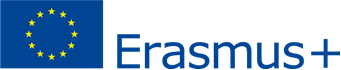 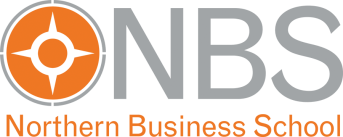 Vorlage für das Grant Agreement für Erasmus+ Hochschulbildung: Personalmobilität zu Lehr-, Fort- und Weiterbildungszwecken[Diese Vorlage kann von der entsendenden Hochschule/dem Konsortium angepasst und ergänzt werden. Dabei müssen jedoch mindestens die Angaben aus dieser Vorlage berücksichtigt werden: GELB markierte Stellen müssen angepasst werden, TÜRKIS markierte Stellen sind Hinweise für die Einrichtung, die die Vereinbarung ausstellt und sollten nach Erstellung gelöscht werden.][Für Hochschulpersonal: vollständiger offizieller Name der entsendenden Einrichtung und ggf. Erasmus-Code] [Für eingeladenes Personal aus Unternehmen: offizieller Name der aufnehmenden Einrichtung]Anschrift: [vollständige offizielle Anschrift]nachfolgend bezeichnet als „die Einrichtung“, für die Unterzeichnung dieser Vereinbarung vertreten durch [Nachname(n), Vorname(n) und Funktion]  undHerr/Frau [Nachname(n) und Vorname(n) des Teilnehmers]Dauer der bisherigen Tätigkeit (<10 Jahre, >10 Jahre, >20 Jahre):Staatsangehörigkeit: 	Anschrift: [vollständige offizielle Anschrift] 	Einrichtung, Abteilung: 	 Telefonnummer:				E-Mail-Adresse:Geschlecht: [m/w/d]				Studienjahr: 20../20..Der Teilnehmer erhält: 	 finanzielle Unterstützung aus Erasmus+ Mitteln der EU
 Zero Grant-Förderung finanzielle Unterstützung aus Erasmus+ Mitteln der EU in Kombination mit Zero Grant-FörderungDie finanzielle Unterstützung umfasst auch:			 Fördermittel für Teilnehmer mit Behinderung.[Angabe bei eingeladenem Personal aus Unternehmen und allen sonstigen Teilnehmern, die finanzielle Unterstützung aus Erasmus+ Mitteln der EU erhalten, sofern die Einrichtung noch nicht über diese Information verfügt.]Warum „ggf.“ – heißt das, dass das Geld auch bar ausgezahlt werden kann?nachfolgend bezeichnet als „der Teilnehmer“, haben die unten aufgeführten Besonderen Bedingungen und Anhänge, die fester Bestandteil dieser Vereinbarung sind („die Vereinbarung“) vereinbart:Anhang I 	Mobilitätsvereinbarung für Personalmobilität zu Lehr-/zu Fort- und WeiterbildungszweckenAnhang II 	Allgemeine BedingungenDie unter Besondere Bedingungen aufgeführten Bestimmungen haben Vorrang vor den Bestimmungen in den Anhängen.[Anhang I muss nicht zwingend in Papierform mit Originalunterschriften vorgelegt werden. Je nach nationaler Gesetzgebung oder institutionellen Richtlinien sind ggf. gescannte oder digitale Unterschriften zulässig.]BESONDERE BEDINGUNGENARTIKEL 1 – GEGENSTAND DER VEREINBARUNG1.1	Die Einrichtung gewährt dem Teilnehmer Unterstützung bei einer Mobilitätsmaßnahme für [Lehre/Fort- und Weiterbildung/Lehre und Fort- und Weiterbildung] im Rahmen des Programms Erasmus+.1.2	Der Teilnehmer nimmt die in Artikel 3 vereinbarte Unterstützung an und verpflichtet sich, die Mobilitätsmaßnahme für [Lehre/Fort- und Weiterbildung/Lehre und Fort- und Weiterbildung] wie in Anhang I beschrieben durchzuführen.1.3	Beide Parteien können mittels einer förmlichen Mitteilung in Schriftform oder auf elektronischem Wege Änderungen der Vereinbarung vorschlagen und diesen zustimmen.ARTIKEL 2 – INKRAFTTRETEN UND DAUER DER MOBILITÄTSPHASE2.1	Die Vereinbarung tritt am Tag der Unterzeichnung durch die letzte der beiden Parteien in Kraft.2.2	Die Mobilitätsphase beginnt am [Datum] und endet am [Datum]. Die Mobilitätsphase beginnt am ersten Tag, an dem der Teilnehmer an der Aufnahmeeinrichtung [Einrichtung] anwesend sein muss. Die Mobilitätsphase endet am letzten Tag, an dem der Teilnehmer an der Aufnahmeeinrichtung [Einrichtung] anwesend sein muss.[Zutreffende Option durch die Einrichtung auszuwählen: [An-/Abreise sind nicht in der Dauer der Mobilitätsphase enthalten.] oder [Die Dauer der Mobilitätsphase wird um einen Tag für die Anreise vor dem ersten Tag der Maßnahme im Ausland [und/oder] einen Tag für die Abreise nach dem letzten Tag der Maßnahme im Ausland verlängert. Diese Tage werden auch für die Aufenthaltskosten berücksichtigt.]2.3	Der Teilnehmer erhält Unterstützung aus Erasmus+ Mitteln der EU für […] Tage und […] Tage für An-/Abreise. [wenn der Teilnehmer finanzielle Unterstützung aus Erasmus+ Mitteln der EU erhält: Die Anzahl der Tage entspricht der Dauer der Mobilitätsphase; wenn der Teilnehmer finanzielle Unterstützung aus Erasmus+ Mitteln der EU in Kombination mit Zero Grant-Förderung erhält: Die Anzahl der Tage entspricht der Dauer, für die eine finanzielle Unterstützung aus Erasmus+ Mitteln der EU gezahlt wird, wobei diese für die Mindestdauer der Auslandsphase zu zahlen ist: 2 Tage; für Teilnehmer mit Zero Grant-Förderung für die gesamte Dauer: Anzahl der Tage muss 0 sein] 2.4	Die Gesamtdauer der Mobilitätsphase darf höchstens 2 Monate betragen. Dabei gilt eine Mindestdauer von 2 aufeinander folgenden Tagen pro Mobilitätsmaßnahme. [bei Mobilität zu Lehrzwecken: Eine Mindeststundenzahl von 8 Stunden Unterricht pro Woche (oder kürzerer Aufenthaltsdauer) muss erfüllt werden.  Dauert die Mobilitätsmaßnahme länger als eine Woche, soll die Mindeststundenzahl für unvollständige Wochen proportional zu einer vollen Woche berechnet warden. Wird während eines einzelnen Auslandsaufenthalts die Lehrtätigkeit mit einer Fort- und Weiterbildung kombiniert, reduziert sich die Mindestzahl der Unterrichtsstunden pro Woche (oder kürzerer Aufenthaltsdauer) auf vier Stunden. Diese Mindeststundenzahl gilt nicht für eingeladenes Personal von Unternehmen]	[Der Teilnehmer unterrichtet insgesamt […] Stunden in […] Tagen.]2.5	Der Teilnehmer kann unter Berücksichtigung der Einschränkungen nach Artikel 2.4 die Verlängerung der Mobilitätsphase beantragen. Stimmt die Einrichtung der Verlängerung der Mobilitätsphase zu, muss die Vereinbarung entsprechend geändert werden.2.6	Das tatsächliche Datum des Beginns und Endes der Mobilitätsphase muss in der Teilnahmebescheinigung angegeben werden.ARTIKEL 3 – FINANZIELLE UNTERSTÜTZUNG AUS ERASMUS+-MITTELN DER EU3.1	[Option 1, Option 2 oder Option 3 durch die Einrichtung auszuwählen.]	[Option 1:] Der Teilnehmer erhält […] EUR als Aufenthaltskosten und […] EUR als Fahrtkosten. Die Höhe der Aufenthaltskosten beträgt […] EUR pro Tag bis zum 14. Tag der Maßnahme und […] EUR pro Tag ab dem 15. Tag.Der endgültige Betrag für die Mobilitätsphase wird durch Multiplikation der Anzahl der Tage der Mobilitätsphase nach Artikel 2.3 mit dem Tagessatz für die Aufenthaltskosten für das Gastland zuzüglich der Fahrtkostenbeihilfe ermittelt. Die Fahrtkostenbeihilfe für Zero Grant-Teilnehmer sollte 0 sein.[Option 2:] Die Einrichtung zahlt Fahrt- und Aufenthaltskosten für den Teilnehmer in Form von Erstattung der erforderlichen Leistungen für die Fahrt- und Aufenthaltskosten. Der Teilnehmer muss in diesem Fall sicherstellen, dass die erbrachten Leistungen den erforderlichen Qualitäts- und Sicherheitsanforderungen genügen.[Option 3:] Der Teilnehmer erhält von der Einrichtung finanzielle Unterstützung aus Erasmus+ Mitteln der EU in Höhe von […] EUR als [Aufenthalts-/Fahrtkosten] und Erstattung der erforderlichen Leistungen für [Aufenthalts-/Fahrtkosten]. Der Teilnehmer muss in diesem Fall sicherstellen, dass die erbrachten Leistungen den erforderlichen Qualitäts- und Sicherheitsanforderungen genügen.3.2	Die Erstattung von Kosten, die ggf. für Teilnehmer mit Behinderung oder hohen Reisekosten anfallen, erfolgt auf Grundlage der von dem Teilnehmer vorzulegenden Unterlagen.3.3	Eine Nutzung der Fördermittel zur Deckung ähnlicher Kosten, die bereits aus EU-Mitteln gezahlt werden, ist unzulässig.3.4	Unbeschadet der Bestimmung in Artikel 3.3 ist die finanzielle Unterstützung aus Erasmus+ Mitteln der EU mit allen sonstigen Finanzierungsquellen vereinbar.3.5	Die finanzielle Unterstützung aus Erasmus+ Fördermittel oder Teile davon müssen im Falle der Nichteinhaltung der Bestimmungen aus dieser Vereinbarung durch den Teilnehmer von diesem zurückgezahlt werden. Auf die Rückzahlung wird jedoch verzichtet, wenn der Teilnehmer durch höhere Gewalt am Abschluss der Mobilitätsmaßnahme wie in Anhang I beschrieben gehindert wurde. Fälle höherer Gewalt müssen von der entsendenden Einrichtung [Bei eingeladenem Personal aus Unternehmen: von der Gasteinrichtung] gemeldet und mit der NA DAAD schriftlich abgestimmt werden.ARTIKEL 4 – ZAHLUNGSMODALITÄTEN4.1	[Nur bei Auswahl von Option 1 oder 3 in Artikel 3.1:] Der Teilnehmer erhält innerhalb von 30 Tagen nach Unterzeichnung der Vereinbarung durch beide Parteien und spätestens bis zum Datum des Beginns der Mobilitätsphase eine Vorfinanzierungszahlung in Höhe von [70 % bis 100 %] des in Artikel 3 genannten Betrags.4.2	[Nur bei Auswahl von Option 1 oder 3 in Artikel 3.1:] Die Übermittlung der EU-Survey-Onlineumfrage (Teilnehmerbericht) gilt als Antrag des Teilnehmers auf Zahlung des Restbetrags der finanziellen Unterstützung aus Erasmus+ Mitteln der EU. Die Einrichtung hat innerhalb von 45 Kalendertagen (nach Eingang des Berichts) die Zahlung des Restbetrags oder die Aufforderung zur Rückzahlung vorzunehmen.4.3	Der Teilnehmer muss das tatsächliche Datum des Beginns und des Endes der Mobilitätsphase anhand einer durch die Aufnahmeeinrichtung ausgestellten Aufenthaltsbescheinigung nachweisen.ARTIKEL 5 – EU-Survey-Onlineumfrage (Teilnehmerbericht)5.1	Der Teilnehmer muss innerhalb von 30 Tagen nach Ende der Mobilitätsphase die EU-Survey-Onlineumfrage (Teilnehmerbericht) ausfüllen und übermitteln.5.2	Die Einrichtung kann von Teilnehmern, die die EU-Survey-Onlineumfrage nicht ausfüllen und übermitteln, die teilweise oder vollständige Rückzahlung der erhaltenen finanziellen Unterstützung aus Erasmus+ Mitteln der EU verlangen.ARTIKEL 6 – ANWENDBARES RECHT UND GERICHTSSTAND6.1	Die Vereinbarung unterliegt deutschem Recht.6.2	Sofern Streitigkeiten zwischen der Einrichtung und dem Teilnehmer die Auslegung, die Anwendung oder die Gültigkeit dieser Vereinbarung betreffend nicht gütlich beigelegt werden können, ist für diese Streitigkeiten ausschließlich der Gerichtsstand nach dem anwendbaren innerstaatlichen Recht zuständig.UNTERSCHRIFTENTeilnehmer	Einrichtung[Nachname(n)/Vorname(n)]	[Nachname(n)/Vorname(n)/Funktion][Unterschrift]	[Unterschrift][Ort], [Datum]	[Ort], [Datum]Anhang I[Leitaktion 1 - HOCHSCHULBEREICH] Mobility Agreementfür Personalmobilität zu Lehr-/zu Fort- und WeiterbildungszweckenAnhang IIALLGEMEINE BEDINGUNGENArtikel 1: HaftungDie Parteien der Vereinbarung befreien sich gegenseitig von jeglicher zivilrechtlichen Haftung für Schäden, die ihnen oder ihrem Personal infolge der Durchführung dieser Vereinbarung entstehen, sofern diese Schäden nicht die Folge einer schwerwiegenden und vorsätzlichen Verfehlung durch die andere Partei oder ihr Personal darstellen.Die Nationale Agentur für EU-Hochschul-zusammenarbeit im DAAD (NA DAAD), die Europäische Kommission und ihre Mitarbeiter haften nicht für Forderungen im Rahmen dieser Vereinbarung im Zusammenhang mit Schäden, die während der Durchführung der Mobilitätsphase entstehen. Entsprechende Entschädigungs- oder Erstattungsansprüche an die Nationale Agentur für EU-Hochschulzusammenarbeit (NA DAAD) oder die Europäische Kommission sind daher ausgeschlossen.Artikel 2: Beendigung der VereinbarungErfüllt der Teilnehmer seine vereinbarten Pflichten nicht, hat die entsendende Einrichtung unbeschadet der Folgen nach dem anwendbaren Recht das Recht, die Vereinbarung ohne weitere Rechtsformalitäten zu beenden oder zu kündigen, wenn der Teilnehmer nicht innerhalb eines Monats ab Benachrichtigung per Einschreiben Maßnahmen ergreift.Wenn der Teilnehmer die Vereinbarung vorzeitig beendet oder nicht entsprechend den Bestimmungen erfüllt, muss er den bereits ausgezahlten Zuwendungsbetrag zurückzahlen, sofern nicht anders mit der Entsendeeinrichtung vereinbart.Beendet der Teilnehmer die Vereinbarung aufgrund höherer Gewalt, d. h. in einer unvorhersehbaren Sondersituation oder bei Eintreten eines unvorhersehbaren besonderen Ereignisses, das nicht dem Einfluss des Teilnehmers unterliegt und nicht auf einen Fehler oder die Fahrlässigkeit des Teilnehmers zurückzuführen ist, hat der Teilnehmer mindestens Anspruch auf den Zuwendungsbetrag entsprechend der tatsächlichen Dauer der Mobilitätsphase. Alle verbleibenden Mittel sind zurückzuzahlen, sofern nicht anders mit der Entsendeeinrichtung vereinbart.Artikel 3: DatenschutzDie Verarbeitung aller personenbezogenen Daten in der Vereinbarung erfolgt nach der Verordnung (EG) Nr. 2018/1725  des Europäischen Parlaments und des Rates zum Schutz natürlicher Personen bei der Verarbeitung personenbezogener Daten durch die Organe und Einrichtungen der Gemeinschaft und zum freien Datenverkehr. Diese Daten werden unbeschadet der Möglichkeit, die Daten an die für Inspektion und Prüfung nach EU-Recht zuständigen Stellen weiterzugeben (Europäischer Rechnungshof und Europäisches Amt für Betrugsbekämpfung, OLAF), ausschließlich im Zusammenhang mit der Durchführung und Kontrolle der Vereinbarung durch die Entsendeeinrichtung, die Nationale Agentur für EU-Hochschulzusammenarbeit (NA DAAD) und die Europäische Kommission verarbeitet.Der Teilnehmer kann seine personenbezogenen Daten auf schriftlichen Antrag einsehen und fehlerhafte oder unvollständige Informationen berichtigen. Fragen zur Verarbeitung personenbezogener Daten sind an die Entsendeeinrichtung und/oder die Nationale Agentur für EU-Hochschulzusammenarbeit (NA DAAD) zu richten. Der Teilnehmer kann gegen die Verarbeitung seiner personenbezogenen Daten im Zusammenhang mit der Verwendung der Daten durch die Europäische Kommission beim Europäischen Datenschutzbeauftragten Beschwerde einlegen.Artikel 4: Kontrollen und PrüfungenDie Parteien der Vereinbarung verpflichten sich, alle von der Europäischen Kommission, der Nationale Agentur für EU-Hochschulzusammenarbeit (NA DAAD) oder von einer anderen durch die Europäische Kommission oder die Nationale Agentur für EU-Hochschulzusammenarbeit (NA DAAD) zugelassenen externen Stelle geforderten detaillierten Informationen bereitzustellen, die der Überprüfung dienen, dass die Mobilitätsphase und die Bestimmungen dieser Vereinbarung ordnungsgemäß durchgeführt wurden.